DICHIARAZIONE DI MANIFESTAZIONE DI INTERESSE ALLA PROCEDURA PER LA STIPULA DELLA CONVENZIONE DI CASSA 01/01/2022 – 31/12/2024Il sottoscritto ____________________________________________________________________________ nato a _____________________________________________________ il ___________________________, residente in via ____________________________________________________________ n. ____________ CAP ___________________ Comune ________________________________________________________CODICE FISCALE _______________________________________________________________________nella sua qualità di ________________________________________________________________________ dell’Istituto Bancario_______________________________________________________________________ con sede ________________________________________________________________________________ DICHIARADI MANIFESTARE IL PROPRIO INTERESSE A PARTECIPARE ALLA PROCEDURA IN OGGETTO E AD ESSERE INVITATO A PRESENTARE UN’OFFERTA A tal fine, ai sensi e per gli effetti dell’art. 76 D.P.R. 445/2000, consapevole della responsabilità e delle conseguenze civili e penali previste in caso di dichiarazioni mendaci e/o formazione od uso di atti falsi DICHIARA SOTTO LA PROPRIA RESPONSABILITA’- di non trovarsi in alcuna delle condizioni di esclusione previste dall’art.80 del D.Lgs n. 50/2016, né di altre cause ostative alla partecipazione, stabilite dalla normativa vigente; - di accettare, senza condizione o riserva alcuna, tutte le disposizioni contenute nella determina Prot. n. 6413 del 02/12/2021 e del bando per manifestazione d’interesse Prot. n. 6414 del 02/12/2019; - di disporre almeno di una filiale/agenzia, già operativa ubicata sul territorio del Comune di Gioiosa Marea o in Comuni limitrofi. Comunica inoltre i seguenti contatti, per eventuali comunicazioni: TELEFONO________________________________________ MAIL ____________________________________________ PEC _____________________________________________ IN FEDE ____________________________________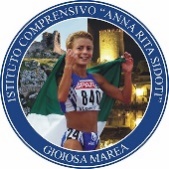 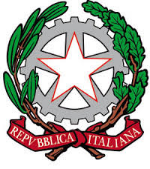 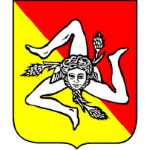                      ISTITUTO COMPRENSIVO “Anna Rita Sidoti” Via Calvario – 98063 Gioiosa Marea (ME) Tel. 0941301121 – Fax 0941302711Cod. Fiscale 94007260832 – Cod. Mecc. MEIC84400T – E-mail meic84400t@istruzione.it Posta certificata: meic84400t@pec.istruzione.it  Sito web: www.icgioiosa.gov.it 